ПРИКАЗ №  76         от 13 сентября  2021 годаО внесении изменений в план противодействия коррупции по учреждениям культуры	В целях реализации требований статьи 13.3. Федерального закона от 25.12.2008 года № 273-ФЗ «О противодействии коррупции», в соответствии с п.п. «б» п.3 Указа Президента РФ от 16.08.2021 г. № 478 «О Национальном плане противодействия коррупции на 2021-2024 годы», ПРИКАЗЫВАЮ:внести изменения в приказ № 3 от 20.01.2016 года изложив пункт 1 в следующей редакции:1. В муниципальных учреждениях культуры, в отношении которых функции и полномочия учредителя осуществляет Администрация муниципального района Бураевский район внести изменения в план мероприятий по противодействию коррупции.Утвердить план мероприятий по противодействию коррупции по учреждениям культуры Бураевского района в новой редакции (приложение № 1).Начальник  МКУ «Управление культуры и молодежной политики»:                                                                И.З.ХарисовПриложение № 1к приказу МКУ «Управление культуры и молодежной политики» от 13.09.2021 года № 75ПЛАНмероприятий по противодействию коррупции в учреждениях культуры муниципального района Бураевский район на 2021-2022 годыБашҡортостан РеспубликаһыБорай районы муниципаль район “Мәҙәниәт һәм йәштәр сәйәсәте идаралығы”муниципаль ҡаҙна учреждениеһы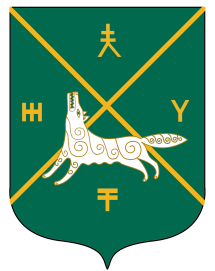 Муниципальное казенное учреждение“Управление культуры  и молодежной политики”муниципального района Бураевский районРеспублики Башкортостан№пп№ппМероприятияСроквыполненияОтветственныеисполнителиОтветственныеисполнители1. Создание условий для разработки и внедрения механизмов противодействия коррупции1. Создание условий для разработки и внедрения механизмов противодействия коррупции1. Создание условий для разработки и внедрения механизмов противодействия коррупции1. Создание условий для разработки и внедрения механизмов противодействия коррупции1. Создание условий для разработки и внедрения механизмов противодействия коррупции1. Создание условий для разработки и внедрения механизмов противодействия коррупции1.1.1.1.Разработка и утверждение проекта изменений в план противодействия коррупции на 2021-2022 годы в соответствии с Национальным планом на 2021-2024 До 25 сентября 2021 годаРуководитель МКУ «Управление культуры и молодежной политики»Руководитель МКУ «Управление культуры и молодежной политики»1.2.1.2.Взаимодействие с правоохранительными  органамипостоянноРуководители учреждений культурыРуководители учреждений культуры1.3.1.3.Реализация законодательства в сфере закупокпостоянноГлавный бухгалтер МКУ «Управление культуры и молодежной политики» Главный бухгалтер МКУ «Управление культуры и молодежной политики» Обеспечение информационной открытости деятельности учреждений культурыОбеспечение информационной открытости деятельности учреждений культурыОбеспечение информационной открытости деятельности учреждений культурыОбеспечение информационной открытости деятельности учреждений культурыОбеспечение информационной открытости деятельности учреждений культурыОбеспечение информационной открытости деятельности учреждений культуры2.1.2.1.Информирование граждан и институтов гражданского общества о результатах проведенных проверок в учреждениях культуры района, обстоятельствах совершения коррупционных правонарушений и принятых мерах по отношению к виновным лицампо результатам проведенияОтветственные лица за профилактику коррупционных и иных правонарушений среди работниковОтветственные лица за профилактику коррупционных и иных правонарушений среди работников2.22.2Проведение опроса граждан с целью исследования состояния и эффективности противодействия коррупции в учреждениях культуры. Внесение по результатам опроса рекомендаций (предложений) руководителям учреждений культуры по устранению предпосылок возникновения коррупционных проявленийдо 25 октября  текущего годаОтветственное лицо за профилактику коррупционных и иных правонарушений среди работниковОтветственное лицо за профилактику коррупционных и иных правонарушений среди работников3.Обеспечение участия институтов гражданского общества в противодействии коррупции3.Обеспечение участия институтов гражданского общества в противодействии коррупции3.Обеспечение участия институтов гражданского общества в противодействии коррупции3.Обеспечение участия институтов гражданского общества в противодействии коррупции3.Обеспечение участия институтов гражданского общества в противодействии коррупции3.Обеспечение участия институтов гражданского общества в противодействии коррупции3.1.3.1.Проверка сообщений о ставших известным гражданам случаях коррупционных или иных правонарушений, совершенных муниципальными служащимипостоянноОтветственное лицо за профилактику коррупционных и иных правонарушений среди работниковОтветственное лицо за профилактику коррупционных и иных правонарушений среди работников4.Выявление и профилактика коррупции в экономической, бюджетной и социальной сфере4.Выявление и профилактика коррупции в экономической, бюджетной и социальной сфере4.Выявление и профилактика коррупции в экономической, бюджетной и социальной сфере4.Выявление и профилактика коррупции в экономической, бюджетной и социальной сфере4.Выявление и профилактика коррупции в экономической, бюджетной и социальной сфере4.Выявление и профилактика коррупции в экономической, бюджетной и социальной сфере4.1.4.1.Осуществление финансового контроля за целевым и эффективным использованием бюджетных средств, в том числе по муниципальным контрактам, финансово-хозяйственной деятельности учреждений культурыпостоянноРуководители учреждений культурыРуководители учреждений культуры4.2.4.2.Обеспечение открытости и доступности информации о бюджетном процессе.постоянноГлавный бухгалтер МКУ «Управление культуры и молодежной политики»Главный бухгалтер МКУ «Управление культуры и молодежной политики»4.3.4.3.Обеспечение предоставления муниципальных услуг в соответствии с утвержденными административными регламентамидо 25 декабря   текущего годаГлавный бухгалтер МКУ «Управление культуры и молодежной политики»Главный бухгалтер МКУ «Управление культуры и молодежной политики»4.4.4.4.Организация и проведение мероприятий к Международному дню борьбы с коррупцией (9 декабря)декабрьРуководители учреждений культурыРуководители учреждений культуры4.54.5Принятие мер по недопущению нецелевого использования бюджетных ассигнований федерального бюджета, выделяемых на проведение противоэпидемических мероприятий, в том числе на противодействие распространению новой коронавирусной инфекции (COVID-19), а также на реализацию национальных проектов, предусмотренных Указом Президента Российской Федерации от 7 мая 2018 года № 204 «О национальных целях и стратегических задачах развития Российской Федерации на период 2024 года», обратив особое внимание на выявление и пресечение фактов предоставления аффинированным коммерческим структурам неправомерных преимуществ и оказания им содействия в иной форме должностными лицами учреждений культурыпостоянноРуководители учреждений культурыРуководители учреждений культуры5. Совершенствование кадровой политики5. Совершенствование кадровой политики5. Совершенствование кадровой политики5. Совершенствование кадровой политики5. Совершенствование кадровой политики5. Совершенствование кадровой политики5.1.5.1.Организация переподготовки и повышения квалификации работников учреждений культуры, в должностные обязанности которых входит участие в противодействии коррупциирегулярноРуководители учреждений культурыРуководители учреждений культуры5.2.5.2.Обеспечить участие должностных лиц, работников, в должностные обязанности которых входит участие в проведении закупок товаров, работ, услуг для обеспечения муниципальных нужд, в мероприятиях по профессиональному образованию в области противодействия коррупции, в том числе их обучение по дополнительным профессиональным программам в области противодействия коррупцииПо мере необходимостиРуководители учреждений культурыРуководители учреждений культуры6. Внедрение механизмов борьбы с проявлениями коррупции в деятельность муниципальных учреждений культуры6. Внедрение механизмов борьбы с проявлениями коррупции в деятельность муниципальных учреждений культуры6. Внедрение механизмов борьбы с проявлениями коррупции в деятельность муниципальных учреждений культуры6. Внедрение механизмов борьбы с проявлениями коррупции в деятельность муниципальных учреждений культуры6. Внедрение механизмов борьбы с проявлениями коррупции в деятельность муниципальных учреждений культуры6. Внедрение механизмов борьбы с проявлениями коррупции в деятельность муниципальных учреждений культуры6.1.Принятие мер по предупреждению и противодействию коррупции, предусмотренных статьей 13.3 Федерального закона от 25 декабря 2008 года № 273-ФЭ «О противодействии коррупции», в муниципальных учреждениях муниципального района Бураевский район в соответствии с Методическими рекомендациями, разработанными Министерством труда и социальной защиты Российской Федерации от 08.11.2013Принятие мер по предупреждению и противодействию коррупции, предусмотренных статьей 13.3 Федерального закона от 25 декабря 2008 года № 273-ФЭ «О противодействии коррупции», в муниципальных учреждениях муниципального района Бураевский район в соответствии с Методическими рекомендациями, разработанными Министерством труда и социальной защиты Российской Федерации от 08.11.2013до 25 декабря текущего годадо 25 декабря текущего годаРуководители учреждений культуры и ответственные лица за антикоррупционную работу6.2.6.2.Создание прямых телефонных линий с руководителями учреждений в целях выявления фактов вымогательства, взяточничества и других проявлений коррупцииОдин раз в годРуководитель МКУ «Управление  культуры и молодежной политики»Руководитель МКУ «Управление  культуры и молодежной политики»6.3.6.3.Организация личного приема граждан руководителями учреждений культурыРегулярно по графикуРуководитель МКУ «Управление  культуры и молодежной политики»Руководитель МКУ «Управление  культуры и молодежной политики»6.4.6.4.Информирование граждан об их правах на получение образования, медицинской помощи и т.д.постоянно по мере обновления информацииРуководитель МКУ «Управление  культуры и молодежной политики»Руководитель МКУ «Управление  культуры и молодежной политики»6.5.6.5.Усиление контроля за недопущением фактов неправомерного взимания денежных средств с граждан в муниципальных учрежденияхпостоянноРуководители учреждений культурыРуководители учреждений культуры6.6.6.6.Обеспечение открытости деятельности учреждения (размещение информации на официальном сайте учреждения и др.)постоянноРуководители учреждений культурыРуководители учреждений культуры6.76.7Усиление персональной ответственности работников учреждений за неправомерное принятие решения в рамках своих полномочийпостоянноРуководители учреждений культурыРуководители учреждений культуры6.86.8Проведение мероприятий по изучению проблемы коррупции учащимися, а также по ознакомлению обучающихся со статьями УК РФ о наказании за коррупционную деятельность через библиотечные учрежденияРуководители учреждений культурыРуководители учреждений культуры